Red & Green Chocolate, Chocolate Chip CookiesIngredients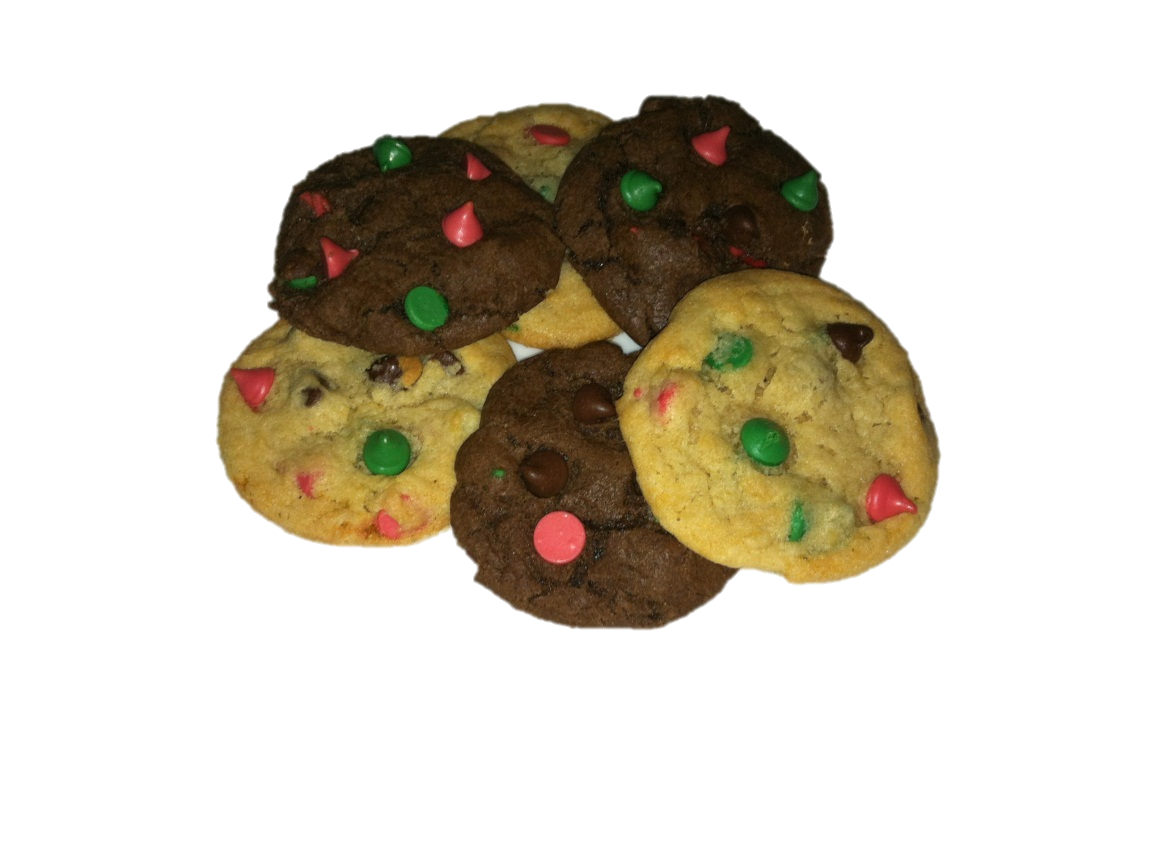 1 stick soft butter½ cup brown sugar½ cup white sugar1 egg1 tsp vanilla¼ cup cocoa powder1 ½ cup flour½ tsp baking powder½ tsp baking soda½ tsp salt1 bag Nestle Christmas Red & Green Chocolate ChipsDirectionsCream butter and sugars. Beat in egg and vanilla. Stir in dry ingredients and chips. Drop rounded tablespoons onto greased cookie sheets. Flatten slightly. Press chocolate chips onto outside of cookie so you get more colorful finished cookies. Bake 350F for 7-9 minutes. 